MOÇÃO Nº Assunto: De congratulações à União Cultural Nipo-Brasileira de Itatiba – NIBRAIT, pelo transcurso dos 60 Anos de Fundação.Senhor Presidente:CONSIDERANDO que no dia 12 de outubro de 1960 foi fundada a União Cultural Nipo-Brasileira de Itatiba – NIBRAIT e já se passaram 60 anos de muitas conquistas e vitórias;CONSIDERANDO que a história da colônia japonesa em Itatiba foi e tem sido de grande importância para o desenvolvimento do município, mesmo com todas as dificuldades como a enorme diferença de costumes, clima, língua e cultura;CONSIDERANDO que muito devemos à laboriosa comunidade japonesa, e, neste momento, queremos expressar o reconhecimento que é de toda a população itatibense, transmitindo-lhe as nossas congratulações pelo transcurso dessa feliz data;CONSIDERANDO que todas as conquistas e crescimento da associação deve-se a contribuição e o esforço das diferentes gerações de diretores, conselheiros, colaboradores, voluntários e associados que ao longo dos 60 anos, ajudaram e trabalharam para a consolidação desta entidade;APRESENTO à apreciação do Soberano Plenário, na forma regimental, uma MOÇÃO DE CONGRATULAÇÕES à União Cultural Nipo-Brasileira de Itatiba – NIBRAIT, pelo transcurso dos 60 Anos de Fundação.SALA DAS SESSÕES, 01 de outubro de 2020.HIROSHI BANDOVereador – PSD             				MOÇÃO NºAssunto: De congratulações à União Cultural Nipo-Brasileira de Itatiba – NIBRAIT, pelo transcurso dos 60 Anos de Fundação.________________________________                        ______________________________________________________________                        ______________________________________________________________                        ______________________________________________________________                        ______________________________________________________________                        ______________________________________________________________                        ______________________________________________________________                        ______________________________________________________________                        ______________________________________________________________                        ______________________________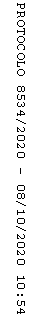 